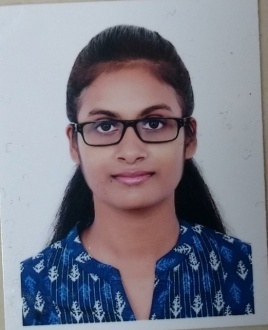 STEPHY
stephy.378260@2freemail.com   C/O 971502360357Abu dhabiQualification: Master of Social WorkPERSONAL INFORMATION:Nationality : IndianDOB : 30/01/1993Marital Status : SingleLanguages : English, Hindi, Malayalam, TamilVISA Status : Visit Visa